             ООО « Росимпорт Торговый Дом » Адрес: 141315 Московская обл., г. Сергиев Посад, ул. Зубачевская,               д. 11А, офис № 4 Тел./Факс:(495) 66-004-08, (499) 519-64-19,  8-926-155-16-27 E-mail: 66-004-08@mail.ru                          Наш сайт: http://rosimp-td.ru/Вулканизационный растворУниверсальный резиновый раствор для горячей вулканизации резинотканевых и резинотросовых конвейерных лент.Технические характеристики: Цвет:               	черный,Плотность:       	0,75 г/см³Вязкость:        	около 900 мПа сПотребление:	около 150-200 г/м² на один слойСрок годности:	Не менее 6 месяцевУсловия хранения:	в сухом, прохладном месте, в плотно закрытом контейнере.Инструкция по применению:  Раствор хорошо перемешать. Нанести тонким и равномерным слоем на сухую, отшерохованную, хорошо очищенную от пыли и жира рабочую поверхность. В зависимости от поглотительной способности  и структуры поверхности, количество слоев можно увеличить. Высушить. Зафиксировать  соединяемые части. Закрепить их в вулканизационном прессе. Поверхности соединить и прижать друг к другу по всей поверхности.Время вулканизации зависит от толщины материала (при 10мм - около 20 мин). Вулканизация начинается при достижении вулканизационной температуры от 150°С. Во время вулканизации температура и давление пресса должны оставаться неизменными.После истечения вулканизационного времени охладить вулканизационный пресс, сохраняя давление пресса, до 70°С.ТЕХНИЧЕСКИЕ ХАРАКТЕРИСТИКИПрослоечной резины 0,8ммОбкладочной резины 2мм, 3мм,4мм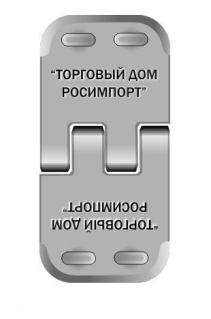 Толщина (мм)0,8Плотность макс. (г/см³)1,1Твердость (Sh A)50°Мин. предел разрывной прочности (Н/мм²)22Мин. удлинение при разрыве  (%)500Рабочий диапазон (°С)-30….+80Толщина (мм)2/3Плотность макс. (г/см³)1,13Твердость (Sh A)60°Мин. предел разрывной прочности (Н/мм²)16Мин. удлинение при разрыве  (%)450Рабочий диапазон (°С)-30….+80